VLAGATELJ (GOSTINEC) Naziv pravne osebe ali s.p. Naslov Pošta Telefon (mobilni) / e-pošta Davčna številka: 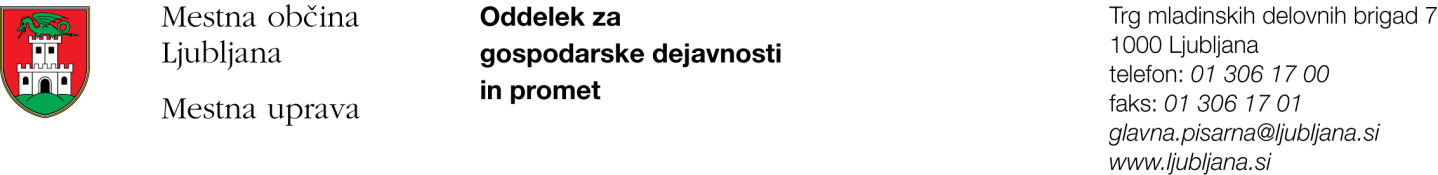 L O G A Z A  E N O D N E V N O P O D A L J Š A N J E D E L O V N E G A Č A S A Skladno z 10. členom Odloka o merilih za določitev podaljšanega obratovalnega časa gostinskih obratov in kmetij, na katerih se opravlja gostinska dejavnost (Uradni list 77/12 in 60/13),  zaprošam za izdajo enodnevnega soglasja za podaljšanje obratovalnega časa v gostinskem obratu: Vrsta in naziv  gostinskega obrata:  (obvezno navesti vrsto obrata: bar, okrepčevalnica, kavarna, restavracija, gostilna, slaščičarna, kmetija)  Naslov obrata:  * opombe na naslednji strani Opombe: Za restavracijo, gostilno, kavarno ali izletniško kmetijo se na posebno vlogo gostinca izda do 15 soglasij v koledarskem letu za enodnevno podaljšanje obratovalnega časa do 5. ure zjutraj ob prireditvah zaprtega tipa (rojstni dan, poroka, dekliščina, fantovščina, ipd.). Za okrepčevalnico ali bar se lahko izda do 10 soglasij v koledarskem letu za enodnevno podaljšanje obratovalnega časa do 5. ure zjutraj. Vlogo je skladno Pravilnikom potrebno oddati najmanj 15. dni pred prvim datumom podaljšanja. V primeru spremembe gostinca (vlagatelja), ki zaproša za enodnevno podaljšanje delovnega časa, se število enodnevnih podaljšanj ne spreminja (dodaja). Število enodnevnih podaljšanj je omejeno na koledarsko leto na posamezen gostinski obrat in ne na gostinca (vlagatelja). Soglasje se lahko izda za gostinske obrate, ki imajo prijavljen obratovalni čas in pri katerih ni bilo uradno ugotovljenih kršitev javnega reda in miru ali kršitev obratovalnega časa. Odgovorna oseba (TISKANO):  Datum:  	 	 	 	 	  	Podpis: PRILOGA: 	- 	Potrdilo o plačilu upravne takse v višini 22,60 EUR (tarif. št. 1 in 3 ZUT)   Izpolni upravni organ  Soglašamo z enodnevnim podaljšanjem delovnega  časa ob naslednjih dneh: Vključno s tem soglasjem je bilo zanavedeni gostinski obrat  v tekočemkoledarskem letu dovoljeno ______od                možnihenodnevnih podaljšanj delovnega časa.Datum:  ___________________________	 	 	 	M. P. 	 Številka: ___________________________	 	 	 	 	 	 	 Uradna oseba:  	 	 	 Podpis:  Datum: Priložnost: (rojstni dan, dekliščina, fantovščina, poroka ipd) od do 1. ure 2. ure 3. ure 4. ure 5. ure 6. ure 7. ure 8. ure 9. ure 10. ure Datum od do 1 ure 2 ure 3 ure 4 ure 5 ure 6 ure 7 ure 8 ure 9 ure 10 ure 